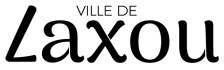 DEMANDE DE SUBVENTION DE FONCTIONNEMENTANNEE 2023Nom de l'association : 	Adresse du SIEGE SOCIAL : 	Téléphone : 		Fax : 		E-mail : 	Noms et adresses des membres du bureauIdentification du responsable de l'association (le représentant légal ou autre personne désignée par les statuts)Nom - Prénom : 		Statut : 	Adresse : 	Téléphone : 		Fax : 		E-mail : 	identification de la personne chargée du dossier de demande de subventionNom - Prénom : 		Statut : 	Adresse : 	Téléphone : 		Fax : 		E-mail : 	Union, fédération ou réseau auquel est affiliée votre association (indiquer le nom complet, ne pas utiliser de sigle) : Adresse : 	N° d'affiliation : 	Convention collective : 		oui 		nonSi oui, laquelle ? 	Réalisations particulières au cours de l'année écouléeProjets d'actions et/ou de manifestations pour l'année à venirA 	, le 		LE PRESIDENT	LE TRESORIER	(ou son représentant) 	(ou son représentant)	(nom et signature)	(nom et signature)RESSOURCES HUMAINESMOYENS DE L'ASSOCIATION :Montant des cotisations par activités :Total tous âges+ 18 ans– 18 ansNombre d'adhérentsNombre de LaxoviensNombre de MaxévilloisLAXOUSUBVENTION SOLLICITEE POUR 2023	 € UROSSUBVENTION ACCORDEE EN 2022	 € UROSSUBVENTION ACCORDEE EN 2021	 € UROSRENSEIGNEMENTS COMPLEMENTAIRES OBLIGATOIRESDate et n° du dernier récépissé de  (joindre une copie) : 	Date de la dernière assemblée générale de l'association (joindre la copie du PV) : 	Date d'inscription au Journal Officiel : 	Coordonnées bancaires (joindre obligatoirement un RIB ou un RIP) :Votre association a-t-elle recours à un commissaire  aux comptes ? 	 	oui 		non(si budget supérieur à 150.000 €)Renseignements certifiés exacts, BénévolesNombre total de salariésNombre de salariés (en équivalent temps plein / ETPT)PERSONNEL SALARIE	 MOIS DE REFERENCE : 	PERSONNEL SALARIE	 MOIS DE REFERENCE : 	PERSONNEL SALARIE	 MOIS DE REFERENCE : 	PERSONNEL SALARIE	 MOIS DE REFERENCE : 	PERSONNEL SALARIE	 MOIS DE REFERENCE : 	NOMS - PrénomsStatutsNbre d'heures annuellesSalaires mensuelsSalaires mensuelsNOMS - PrénomsStatutsNbre d'heures annuellesBrutsNetsBENEVOLESBENEVOLESFONCTIONS DE CES PERSONNESNbre d'heures / anActivitésMontants des cotisations